Mr. GoldsackLaw 12 2017Agenda 14 (Negligence 12.4-12.5)Explain Vicarious Liability…cite a case…use an exampleWhat are some reasons for vicarious liability?P.404: Snushall v. Fulsang…Questions at the bottom.Explain Occupiers Liability.P.407: St. Prix-Alexander v. Home Depot. Qs 1-3.p. 410: Childs v. Desormeaux. Qs 1-4Explain Professional NegligenceWhat is informed consent?Identify 5 types of professionals and provide an example of negligence for each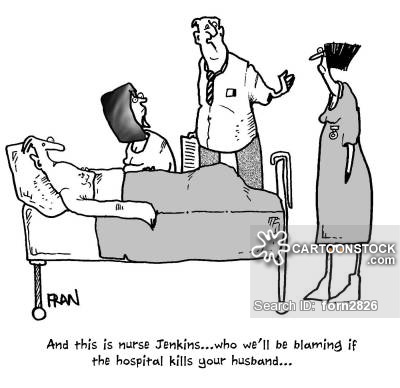 